от  04.12.2018                                                                                                                                 № 295 О внесении изменений в постановлениеадминистрации муниципального образования Павловское от 29.12.2017 №116 В соответствии с постановлением Губернатора Владимирской области от 04.09.2008 года № 622 «Об утверждении положения о системе оплаты труда работников государственных областных учреждений культуры» (с внесением изменений от 30 июня 2009 г., 16 мая, 7 ноября 2011 г., 4 октября 2012 г., 11 сентября 2013 г., 12 мая 2015 г., 17 февраля 2017 г., 3 декабря 2018 г.)1. Внести в постановление администрации муниципального образования Павловское Суздальского района Владимирской области от 29.12.2017 №116 «О системе оплаты труда работников муниципального казенного учреждения культуры «Павловский культурно-досуговый центр»  следующие изменения:1.1. изложить пункт 1.6. приложения в следующей редакции:«1.6. Размер базового должностного оклада, базовой ставки заработной платы составляет для:- профессиональной квалификационной группы "Должности технических исполнителей и артистов вспомогательного состава" – 3002,00 рублей;- профессиональной квалификационной группы "Должности работников культуры, искусства и кинематографии среднего звена" – 3144,00 рублей;- профессиональной квалификационной группы "Должности работников культуры, искусства и кинематографии ведущего звена" – 4459,00 рублей;- профессиональной квалификационной группы "Должности руководящего состава учреждений культуры, искусства и кинематографии" – 7208,00 рублей;- профессиональной квалификационной группы "Профессии рабочих культуры, искусства и кинематографии первого уровня" – 2768,00;- профессиональной квалификационной группы "Профессии рабочих культуры, искусства и кинематографии второго уровня" – 3144,00; Базовые оклады профессиональных квалификационных групп общеотраслевых должностей специалистов и служащих, базовые ставки заработной платы профессиональных квалификационных групп общеотраслевых профессий рабочих установлены постановлением Губернатора области от 08.08.2008 №562 «О базовых окладах (базовых должностных окладах) профессиональных квалификационных групп общеотраслевых должностей руководителей, специалистов и служащих, базовых ставках заработной платы профессиональных квалификационных групп общеотраслевых профессий рабочих».».2. Начальнику планового финансово-экономического отдела муниципального казенного учреждения «Павловское» разработать штатное расписание работников муниципального казенного учреждения культуры «Павловский культурно-досуговый центр». 3. Контроль за исполнением настоящего постановления оставляю за собой.4. Опубликовать настоящее постановление на официальном сайте администрации муниципального образования Павловское в сети «Интернет». 5. Настоящее постановление вступает в силу со дня официального опубликования и распространяется на правоотношения, возникшие с 01.11.2018 года.Глава администрации муниципального образования Павловское                                                                О.К. Гусева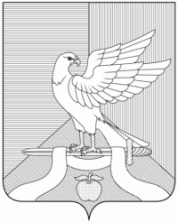 Администрациямуниципального образования Павловское Суздальского района Владимирской областиП О С Т А Н О В Л Е Н И Е